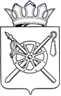 СОБРАНИЕ ДЕПУТАТОВ Каменоломненского городского поселения Октябрьского района Ростовской областиРЕШЕНИЕ08.12.2017                                              № 76                             р.п. КаменоломниВ целях организации похоронного обслуживания, оказания ритуальных услуг на территории Каменоломненского городского поселения Октябрьского района, содержания и работы муниципальных кладбищ, руководствуясь п. 22 ч. 1 ст. 14  Федерального закона от 06.10.2003 г. № 131-ФЗ «Об общих принципах организации местного самоуправления в Российской Федерации», Федеральным законом от 12.01.1996 г. № 8-ФЗ «О погребении и похоронном деле», Санитарными правилами и нормами «Гигиенические требования к размещению, устройству и содержанию кладбищ, зданий и сооружений похоронного назначения. СанПиН 2.1.2882-11», утвержденными постановлением Главного государственного санитарного врача Российской Федерации 28.06.2011 г. № 84,  пп. 24 п. 1 ст. 2, п. 7 ст. 46 Устава муниципального образования «Каменоломненское городское поселение»,Собрание депутатов Каменоломненского городского поселения решило:Утвердить Положение об организации похоронного дела в Каменоломненском городском поселении Октябрьского района согласно приложению к настоящему решению.Настоящее решение вступает в силу со дня его официального обнародования.Председатель Собрания депутатов -глава Каменоломненского городского поселения    						         Н.М. КалининаПриложениек решению Собрания депутатовКаменоломненского поселенияот  08.12.2017  № 76ПОЛОЖЕНИЕоб организации похоронного дела в Каменоломненском городском поселении Октябрьского района1.Общие положения1.1.Настоящее положение об организации похоронного дела в Каменоломненском городском поселении Октябрьского района (далее - положение) определяет порядок организации похоронного обслуживания, оказания ритуальных услуг на территории Каменоломненского городского поселения Октябрьского района, содержания и работы муниципальных кладбищ (далее - место погребения).1.2.Настоящее положение разработано в соответствии с Градостроительным и Земельным кодексами Российской Федерации, Федеральными законами от 12 января 1996 г. № 8-ФЗ «О погребении и похоронном деле», от 30 марта 1999 г. № 52-ФЗ «О санитарно- эпидемиологическом благополучии населения», законом Российской Федерации от 7 февраля 1992 г. № 2300-1 «О защите прав потребителей», постановлением Правительства Российской Федерации от 15 августа 1997 г. № 1025 «Об утверждении Правил бытового обслуживания населения в Российской Федерации»,  Указом Президента Российской Федерации от 29 июня 1996 г. № 1001 «О гарантиях прав граждан на предоставление услуг по погребению умерших»,  Постановлением  Главного государственного санитарного врача РФ от 28.06.2011 г. № 84 «Об утверждении СанПиН 2.1.2882-11 «Гигиенические требования к размещению, устройству и содержанию кладбищ, зданий и сооружений похоронного назначения», Федеральным законом от 06 октября 2003 г. № 131-ФЗ «Об общих принципах организации местного самоуправления в Российской Федерации», Уставом муниципального образования «Каменоломненское городское поселение». 2.Порядок погребения и перезахоронения2.1.Погребение умершего производится в соответствии с санитарными правилами не ранее чем через 24 часа после наступления смерти, по предъявлению свидетельства о смерти, а в более ранние сроки - на основании медицинского заключения.2.2.Для погребения тела (останков) бесплатно предоставляется участок земли, определенный Администрацией Каменоломненского городского поселения Октябрьского района.2.3.Отвод земельного участка для погребения умерших (погибших) производится Администрацией Каменоломненского городского поселения Октябрьского района. Отвод места и подготовка могилы для погребения производится, как правило, в день погребения или накануне дня погребения. Присутствие заказчика при этом необязательно.2.4.Исполнение волеизъявления умершего о погребении его тела (останков) на указанном им месте погребения, рядом с ранее умершими, осуществляется при наличии на указанном месте погребения свободного участка земли или могилы ранее умершего близкого родственника, либо ранее умершего супруга. В иных случаях возможность исполнения волеизъявления умершего о погребении его тела (останков) или праха на указанном им месте погребения определяется Администрацией Каменоломненского городского поселения Октябрьского района с учетом места смерти, наличия на указанном им месте погребения свободного участка земли, а также с учетом заслуг умершего перед обществом и государством.2.5.Разрешение на подзахоронение к близким родственникам производится по письменному заявлению ответственного за захоронение (супруга, близких или иных родственников умершего), при предъявлении удостоверения личности. Заключение о возможности погребения на указанном месте дает смотритель кладбища. При положительном решении вопроса делается соответствующая запись в журнале регистрации захоронений. При отказе оформляется запись на заявлении с полной мотивацией отказа, с указанием должности и разборчивой подписью лица сделавшего заключение. Погребение рядом с ранее умершим гарантируется при наличии на предполагаемом месте погребения свободного участка, а также при соблюдении гигиенических требований к размещению, устройству и содержанию кладбищ согласно СанПиН 2.1.2882-11.2.6.Земельные участки под погребение тела в гробу должны иметь следующие размеры:-на кладбищах, свободных для захоронения, - 2,2 х 1,5м (участок для одиночного захоронения);-при наличии возможности земельный участок может быть увеличен до размера 3,0 х 4,0 м (участок под двойное захоронение с учетом будущих подзахоронений);-на кладбищах, свободных для захоронения, может быть предусмотрено отведение земельных участков на две и более могил - для групповых захоронений; братские (общие) или пантеоны - для лиц, чьи останки сохранились не целиком, не могут быть идентифицированы, личность которых не установлена, для одиноких граждан, похороненных за счет государственного или муниципального бюджетов, а также для жертв массовых катастроф и иных чрезвычайных ситуаций.В целях обеспечения гарантий на погребение с ранее умершим на земельном участке умершего супруга или близкого родственника может бесплатно предоставляться участок земли, не превышающий 12,5 (двенадцать целых и пять десятых) квадратных метров.2.7.При погребении и подготовке могил на кладбищах, свободных для захоронения, соблюдается рядность захоронений на расстоянии 1 метра по длинной стороне и 0,5 метра по короткой стороне могилы. Надмогильный холм устанавливается высотой не менее 0,5 метра.2.8.При погребении умершего на каждом могильном холме или надмогильном сооружении (кресте, памятнике, надгробии и т.д.) устанавливается табличка с указанием фамилии, имени и отчества умершего, даты рождения и смерти, о чем делается соответствующая запись в книге регистрации погребений с указанием номера свидетельства о смерти, участка погребения, номер квартала и места.Книга погребений должна быть установленного образца, прошита и пронумерована, по ее окончании делается соответствующая запись на титульном листе. Книга находится в архиве Администрации Каменоломненского городского поселения Октябрьского района.Ответственность за регистрацию погребений и хранения книги несет Администрация Каменоломненского городского поселения Октябрьского района.2.9.На кладбище могут создаваться кварталы для погребения умерших (погибших) военнослужащих, граждан, призванных на военные сборы, сотрудников органов внутренних дел, государственной противопожарной службы, органов по контролю за оборотом наркотических средств и психотропных веществ, сотрудников учреждений и органов уголовно- исполнительной системы, участников войны, лиц, уволенных с военной службы (службы), если это не противоречит волеизъявлению указанных лиц или по желанию супруга, близких родственников или иных родственников и умерших одной веры. Решение о создании воинских кварталов принимается Администрацией Каменоломненского городского поселении Октябрьского района.Решение о погребении на воинских кварталах кладбища принимается Администрацией Каменоломненского городского поселения Октябрьского района при предъявлении ходатайства министерств, ведомств, других организаций при обосновании и подтверждении заслуг умершего, при отсутствии противоречий с волеизъявлением умершего, его супруга или близких родственников.2.10.Отдельно выделяются земельные участки на одно захоронение площадью до 8 квадратных метров для почетных захоронений, расположенные на специальной площадке и имеющие удобные подходы и хороший обзор. Участки для почетных захоронений отводятся решением органов местного самоуправления. К категориям лиц, захоронение которых может быть произведено на участках для почетных захоронений, относятся: Герои Российской Федерации и СССР, Герои Социалистического Труда, кавалеры орденов Боевой и Трудовой Славы трех степеней, Почетные граждане Каменоломненского городского поселения Октябрьского района и другие лица, в отношении которых решение принято органом местного самоуправления.2.11.На кладбищах могут быть предусмотрены показательные участки с примерами современных способов захоронения и оформления мест захоронения.2.12.Отдельно выделяются земельные участки для погребения невостребованных умерших (погибших), которые находятся в морге свыше установленных законодательством Российской Федерации сроков и не забираются родственниками (невозможность опознания, отсутствие сведений и т.д.).Погребение невостребованных умерших (погибших) производится в отдельные могилы.В целях предотвращения распространения особо опасных инфекционных заболеваний процесс погребения умерших от инфекции неясной этиологии, а также от особо опасных инфекций (умерших в лечебных учреждениях или поступивших в патологоанатомические отделения для вскрытия) совершается в оцинкованных, герметически запаянных гробах непосредственно из патологоанатомического отделения.2.13.Свидетельство о смерти невостребованного умершего выдается Администрации Каменоломненского городского поселения Октябрьского района после заключения соответствующего договора с органами ЗАГС. Выдача тела (останков) невостребованного умершего работниками морга производится с разрешения органов внутренних дел.2.14.На кладбище могут создаваться семейные (родовые) захоронения, с выделением участка земли для таковых захоронений не более 20 (двадцати) квадратных метров (3м × 6,5м).2.15.1.Места для создания семейных (родовых) захоронений предоставляются как непосредственно при осуществлении погребения умершего, так и под будущие захоронения, рядом с захоронением, при наличии у заявителя документов, подтверждающих родственные связи с ранее умершим.2.15.2.Решение о предоставлении или об отказе в предоставлении мест для создания семейных (родовых) захоронений, о перерегистрации семейного (родового) захоронения на иное лицо, принимается Администрацией Каменоломненского городского поселении Октябрьского района по заявлению граждан.2.15.3. Решение о резервировании места для создания семейного (родового) захоронения или об отказе в его представлении принимается в срок, не превышающий одного календарного месяца со дня получения заявления.2.15.3.1.При обращении в день захоронения о выделении места для создания семейного (родового) захоронения, решение принимается в течении одного дня с момента обращения.2.15.4.Оформление удостоверений о семейных (родовых) захоронениях принимается (осуществляется) Администрацией Каменоломненского городского поселении Октябрьского района. 2.15.5.Отказ в предоставлении места для создания семейного (родового) захоронения допускается в следующих случаях:1) заявитель является недееспособным лицом;2) заявитель представил документы, не соответствующие требованиям законодательства Российской Федерации (просроченный паспорт, представленные документы имеют повреждения, затрудняющие определить подлинность записей и т.п.);3) заявитель выразил желание получить место под семейное (родовое) захоронение на кладбище, на территории которого согласно утвержденному перечню не предусмотрено предоставление мест для создания семейных (родовых) захоронений.2.15.6. Лицо, оказывающее услуги по вопросам похоронного дела на территории Каменоломненского городского поселения Октябрьского района несет материальную ответственность за нарушение (неисполнение) положения.Ответственность лица предусматривается  в договоре на оказание услуг по вопросам похоронного дела на территории Каменоломненского городского поселения Октябрьского района, заключенного с Администрацией Каменоломненского городского поселения.3. Установка памятников, надмогильных и иных сооружений3.1.Памятниками считаются объемные и плоские архитектурные формы, в том числе скульптура, стела, обелиск, лежащие и стоящие плиты, содержащие информацию о лицах, в честь которых они установлены (мемориальную информацию). Объекты, не содержащие такой информации, являются парковыми архитектурными формами.3.2.Памятными знаками считаются плоские или объемные малые формы, в том числе транспаранты, содержащие мемориальную информацию, для установки которых требуется участок менее 0,5 квадратного метра.3.3. К надмогильным и мемориальным сооружениям относятся сооружения, которые содержат мемориальную информацию и имеют внутренние пространства или помещения. К таким сооружениям относятся склепы, пантеоны, мавзолеи.К надмогильным сооружениям относятся сооружения, имеющие в своем составе захоронения, независимо от того находятся они в надземном пространстве или под полом сооружения.Мемориальными являются сооружения, не имеющие захоронения, но установленные в память какого-либо лица и содержащие мемориальную информацию.3.4.Установка памятников, надмогильных и мемориальных сооружений на кладбищах допускается только в границах участков погребений. На иных участках установка памятников, стен, мемориальных досок, других памятных знаков и надмогильных сооружений запрещена.Устанавливаемые памятники и сооружения не должны иметь частей, выступающих за границы участка погребения или нависающих над ними. В случаях нарушения этого порядка Администрация Каменоломненского городского поселения Октябрьского района извещает лицо, на которое зарегистрировано погребение, о необходимости устранения нарушения в определенные сроки. Если эти нарушения не устранены в определенные сроки, то сооружения, установленные за пределами отведенного участка погребения, подлежат сносу за счет лица, установившего сооружение.Надмогильные сооружения устанавливаются (заменяются) только по согласованию с Администрацией Каменоломненского городского поселения Октябрьского района и регистрируются в книге регистрации установки надгробий.Книга регистрации установки надгробий ведется и хранится Администрацией Каменоломненского городского поселения Октябрьского района.Установка памятников зимой не допускается.В книге регистрации установки надгробий указываются квартал, сектор и номер могилы, фамилия, имя и отчество погребенного, дата установки, габаритные размеры и материал памятника, надгробного или иного сооружения и документ от изготовителя памятника, номер и дата договора о принятии надгробия на сохранность (при наличии), адрес и фамилия заказчика, а также ответственного за содержание погребения.3.5.Устанавливаемые на участках погребений надгробия не должны превышать по высоте следующих размеров:-памятники над захоронениями тел в гробу - 1,8 метра;-цоколи - 0,2 метра.На кладбищах (местах погребения) установка оград высотой более 0,5 метра и замена старых оград на новые, высотой более 0,5 метра, производятся по согласованию с Администрацией Каменоломненского городского поселения Октябрьского района и подлежит регистрации в соответствующей книге.При отсутствии регистрации или при нарушении согласованных норм, ограда подлежит демонтажу за счет средств лица, установившего ограду.3.6.Надмогильные сооружения (памятники, ограды, цветники, цоколи и т.д.), установленные гражданами (организациями) в соответствии с требованиями настоящих правил, являются их собственностью, за сохранность которых они несут полную ответственность (если не предусмотрено другое договором охраны, ухода и т.д.)3.7.Установка надмогильных сооружений с надписями или нанесение на имеющиеся надмогильные сооружения надписей, не соответствующих действительным сведениям о погребенных, не допускается.3.8.Граждане или юридические лица обязаны содержать установленные ими надмогильные сооружения и зеленые насаждения (оформленный могильный холм, памятник, цоколь, цветник, необходимые сведения о захоронении) в надлежащем состоянии собственными силами и за свой счет.При отсутствии сведений о захоронениях, а также ненадлежащем уходе за местами захоронений они признаются бесхозяйными.Для признания места захоронения бесхозяйным Администрация Каменоломненского городского поселения обязана:-создать комиссию для составления акта о состоянии могилы;-выставить на могильном холме трафарет с предупреждением о необходимости приведения в порядок места захоронения;-зафиксировать данное захоронение в специальном журнале.Если в течение года могила не была приведена в порядок, и от ответственного лица не поступило обращение в Администрацию, Администрацией Каменоломненского городского поселения Октябрьского района решается вопрос о возможности использования данных мест захоронения. Администрация Каменоломненского городского поселении Октябрьского района может взять на себя расходы, связанные с содержанием бесхозяйных захоронений, или дать разрешение на их повторное использование. 4. Порядок содержания и работы муниципальных кладбищ4.1. Выбор земельного участка для размещения места погребения осуществляется в соответствии с правилами землепользования и застройки.4.2. Кладбища, расположенные на территории Каменоломненского городского поселения Октябрьского района являются муниципальной собственностью.4.3.Территория кладбища разделяется на кварталы с указателями номеров. При главном входе на кладбище вывешивается его схематический план с обозначением административных зданий, кварталов, дорожек, исторических и мемориальных могил, мест общественного пользования и водопроводных кранов.4.4.Организация погребений и эксплуатация кладбищ производится согласно СанПиН 2.1.2882-11.4.5.Размер земельного участка для погребения умершего должен быть не менее 4,6 квадратных метров. В пределах отведенного земельного участка после погребения могут устанавливаться надгробные сооружения в соответствии с утвержденными размерами в порядке, определенном настоящим положением.4.6.Создаваемые и существующие места погребения не подлежат сносу и могут быть перенесены только по решению Администрации Каменоломненского городского поселения Октябрьского района.4.7.Использование территории места погребения разрешается по истечении двадцати лет с момента его переноса. Территория места погребения в этих случаях может быть использована только под зеленые насаждения. Строительство зданий и сооружений на этой территории запрещается.4.8.Решение об использовании закрытого кладбища для вторичного погребения по истечении пятнадцатилетнего срока принимается Администрацией Каменоломненского городского поселения Октябрьского района в соответствии с действующим законодательством Российской Федерации и санитарно-эпидемиологическим заключением.4.9.Озеленение и благоустройство территорий кладбища, осуществляется Администрацией Каменоломненского городского поселения Октябрьского района в соответствии с требованиями СанПиН.5. Правила посещения кладбищ5.1.Кладбища открыты для посещения ежедневно:- с 8 до 19 часов - с 1 мая по 31октября;- с 9 до 17 часов - с 1 ноября по 30 апреля.Погребение умерших на кладбищах производится ежедневно с 10 до 16 часов.5.2.На территории кладбища посетители должны соблюдать общественный порядок и тишину.5.3.Посетители кладбища имеют право:1) устанавливать памятники, надгробные и иные сооружения в соответствии с требованиями к оформлению участка погребения;2) поручать специализированной службе по вопросам похоронного дела уход за могилой на основании заключенного договора с оплатой услуг по тарифам, утвержденным в установленном порядке;3) сажать цветы на могильном участке;4) беспрепятственно проезжать на территорию кладбища в случаях установки (замены) памятников, надмогильных и иных сооружений (ограды, цветники, цоколи, стелы и т.д.); 5.4.На территории кладбища посетителям запрещается:1) портить памятники, надгробные и иные сооружения, оборудование кладбища, засорять территорию;2) ломать насаждения, рвать цветы;3) выгуливать собак;4) пасти домашних животных, ловить птиц;5) разводить костры, добывать песок и глину, резать дерн;6) находиться на территории кладбища после его закрытия;7) самовольно устанавливать скамейки, столики, осуществлять строительство склепов, иных надмогильных сооружений, производить копку ям для добывания грунта, оставлять запасы строительных и других материалов, за пределами участка захоронения;8) оставлять демонтированные надмогильные сооружения при их замене или осуществлении благоустройства на месте погребения;9) кататься на велосипедах, мопедах, мотороллерах, мотоциклах;10) самовольно превышать установленный размер безвозмездно предоставленного участка для погребения;11) высаживать высокорослые деревья.5.5.Надругательство над телами умерших либо уничтожение, повреждение или осквернение мест погребения, надмогильных сооружений или кладбищенских зданий, предназначенных для церемоний в связи с погребением умерших или их поминовением, влечет уголовную ответственность в порядке, установленном законодательством.5.6. Автокатафалк имеет право проезда до места погребения. Сопровождающий транспорт, образующий похоронную процессию, должен быть поставлен на ближайшую к месту захоронения стоянку.Председатель Собрания депутатов -глава Каменоломненского        городского поселения    						         Н.М. Калинина